Roof socket for corrugated and trapezoidal roofs SOWT 63Packing unit: 1 pieceRange: 
Article number: 0093.0990ALTManufacturer: MAICO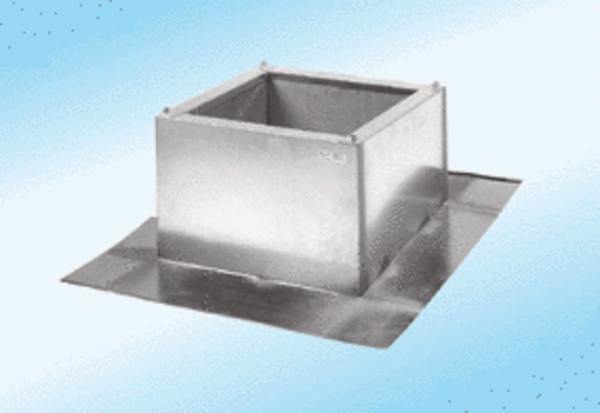 